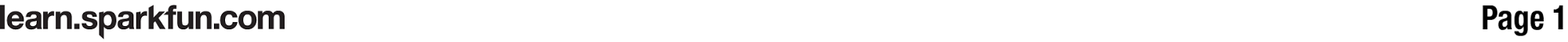 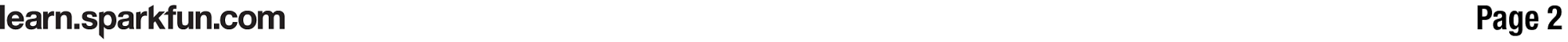 MATERIALS LISTSTEP 1: Setting up your palette color and pen size.Scratch has a neat feature of a pen that follows the Sprite as it moves across the screen. We can modify the pen size, color, and position (up or down). When we start, we want to make sure that the pen is down, we set the pen size, and the color to something we like.STEP 2: Control LoopsIn programming we try to be as efficient as possible. If we wanted to draw a box, we could have 8 lines of code that: move forward, turn 90 degrees, move forward, turn 90 degrees, move forward, turn 90 degrees, and move forward, turn 90 degrees… That gets tedious and messy. Instead, we are going to introduce the repeat block. Can you tell what this code is going to do?STEP 3: Run → In this example, we used the when [space] key pressed event block. So, press the space key and see what happens? Change the color, move the sprite, and press the space key again. STEP 3: Let’s draw!You will notice a few new blocks that show up now under the Variables palette. We want the block that says set (distance) to [ ]. Find that block and the others here to create this sequence. I start my first line off with a distance of 4.There is now a (distance) variable block that you can use in place of a number. We use this to move the sprite move out a distance and then return back by moving [(-1) * distance]. You’ll find that green multiplication block under the Operators palette.There is another value block that’s called (direction) that you’ll find under the Motion palette. This will have a value equal to the direction that your sprite is pointed in. So, each time we turn, the value of direction should change. We use this to set the shade of our pen color.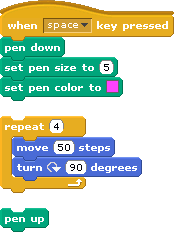 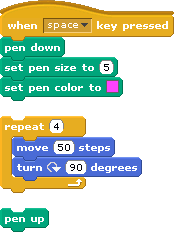 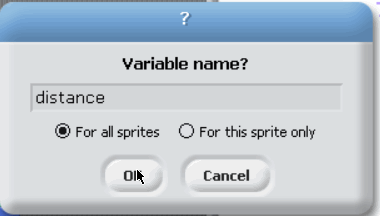 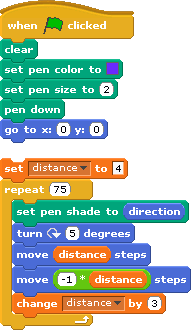 STEP 4: Click, Modify, and RepeatClick the Green flag to run your design. Now, play around with different colors, turning amounts, and step sizes. Remove the [clear} block at the beginning if you want to create multiple patterns on the same screen. Here is the complete program, in case you need a little help.STEP 5: Save / CaptureRight click on the stage and select “save picture of stage…” This will prompt you to save a copy of the background as a GIF file.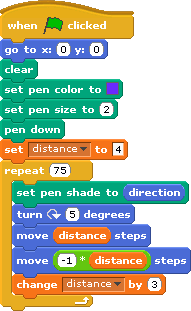 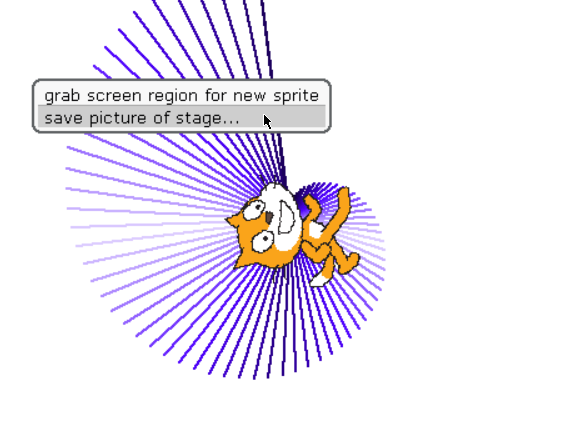 TAKING IT FURTHER